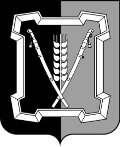 СОВЕТ  КУРСКОГО  МУНИЦИПАЛЬНОГО  ОКРУГАСТАВРОПОЛЬСКОГО КРАЯРЕШЕНИЕ 08 июля 2021 г.                             ст-ца Курская                                          № 239О принятии движимого имущества муниципального образования Мирненского сельсовета Курского района Ставропольского края в муниципальную собственность Курского муниципального округа Ставропольского краяВ соответствии с Гражданским кодексом Российской Федерации, Федеральным законом от 06 октября 2003 г. № 131-ФЗ «Об общих принципах организации местного самоуправления в Российской Федерации», Законом Ставропольского края от 31 января 2020 г. № 9-кз «О преобразовании муниципальных образований, входящих в состав Курского муниципального района Ставропольского края, и об организации местного самоуправления на территории Курского района Ставропольского края», решением Совета Кур-ского муниципального округа Ставропольского края от 30 сентября 2020 г. № 8 «О вопросах правопреемства», Уставом Курского муниципального окру-га Ставропольского краяСовет Курского муниципального округа Ставропольского краяРЕШИЛ:1. Принять из муниципальной собственности  муниципального образования Мирненского сельсовета Курского района Ставропольского края в муниципальную собственность Курского муниципального округа Ставропольского края движимое имущество, находящееся на балансовом учете, по перечню согласно приложению к настоящему решению.2. Администрации Курского муниципального округа Ставропольского края обеспечить в установленном порядке принятие имущества, указанного в пункте 1 настоящего решения, в муниципальную собственность Курского муниципального округа Ставропольского края по акту приема-передачи.3. Настоящее решение вступает в силу со дня его подписания и распространяется на правоотношения, возникшие с 01 января 2021 г.Приложение        к решению Совета Курскогомуниципального округаСтавропольского края                                                                                                                                                              от 08 июля 2021 г. № 239 ПЕРЕЧЕНЬдвижимого имущества муниципального образования Мирненского сельсовета Курского района Ставропольского края передаваемого в муниципальную собственность Курского муниципального округа Ставропольского краяПредседатель Совета Курскогомуниципального округа Ставропольского края                                           А.И.ВощановГлава Курскогомуниципального округа Ставропольского края      С.И.Калашников№п/пНаименованиеимуществаИнвентарный номерБалансоваястоимость (руб.)Остаточная стоимость123451.Стол руководителя 1,4 м в комплекте № 500000000000009210660,000,002.Клавишный синтезатор Yamana PSR-S50000000000000003426000,000,003.Тумба приставная «Авантаж» В-824 П11010600484380,000,004.Стол письменный «Авантаж» В-824 П 11010600494900,005.Ноутбук Lenovo S145-15АST110134001440600,000,006.Стол письменный 3 «канц» СК21,9 (цвет орех) ГО ЧС11010600513850,000,007.Стол письменный 2 «канц» СК21,9 (цвет орех) ГО ЧС11010600503850,000,00123458.Стол письменный 1 «канц» СК21,9 (цвет орех) ГО ЧС11010600463850,000,009.Шкаф для одежды 80 ШО-80 (шоколад)0000000000001134390,000,0010.Шкаф для документов (шоколад)0000000000001123990,000,0011.Стол руководителя 1,4 м ЛДСП9 шоколад) в комплекте № 20000000000000898170,000,0012.Стол руководителя 1.4 м ЛДСП (шоколад) в комплекте № 10000000000000888170,000,0013.Стол письменный с подвес. тумбой0000000000000853413,790,0014.Стол письменный с подве. тумбой № 20000000000000843413,790,0015.Тумба выкатная № 1 (цвет орех)0000000000001014500,000,0016.Стол руководителя 1,4 м в комплекте № 400000000000009110660,000,0017.Стол руководителя 1,4 м в комплекте № 300000000000009010660,000,0018.Стол письменный с подвесной тумбой № 30000000000000863523,000,0019.Стол письменный «канц» СК 21,9 (цвет орех)0000000000000833900,000,0020.Стол компьютерный № 1 (цвет орех)0000000000000805200,000,001234521.Мягкий угол «Синди» кож/зам110136000720475,000,0022.Тумба ТВ «Моника 30»110136000815225,000,0023.Кресло руководителя СН-668110136000912500,000,0024.Воздуходувка Чемпион GB 326 S110134002110860,000,0025.Генератор бензиновый PATRIOT Max PowerSRGE 6500 Е110134003534450,000,0026.Автоматизированное рабочее место110134000125800,000,0027.Монитор PHILIPS 23" 234Е5QSB/01110134002012720,000,0028.Система видеонаблюдения110134003657820,000,0029.Компьютер IRU Office 313/Intel Core i3110134003441340,000,0030.Сплит система BAHU110134003827500,000,0031.МФУ HP lazer Jat MW28110134002711906,000,0032.Системный блок i5, DDR4110134002543400,0010850,151234533.Детская игровая площадка110112000190000,000,0034.Детский уличный комплекс110132000299000,000,0035.Стул prestig В14 самба черный11013400091500,000,0036.Счетчик газа (ВК-G 10) СГ-ТК-Д16110134000146150,000,0037.Активная акустическая система Хline BAF-1595110134000322000,000,0038.Активная акустическая система Хline BAF-1595110134000422000,000,0039.Комплект из двух спикерных стоек в чехле On Stage SSP790011013400054600,000,0040.Двух полосная акустическая система ALTO ELVIS 15│400000000000001815500,000,0041.Стол монолит эргоном, правый СМ6, ЗП (орех)11013400084751,750,0042.Усилитель мощности ALTO MISTRFL 9000000000000001078835,000,0043.Радиосистема с головной гарнитурой PASGAO PAW43011013400089500,000,0044.Радиосистема с головной гарнитурой PASGAO PAW43011013400099500,000,001234545.Радиосистема с головной гарнитурой PASGAO PAW43011013400109500,000,0046.Снегоуборочник Чемпион ST 656 163cc110134001823730,000,0047.Стол письменный с подвесной тумбой № 40000000000000873523,000,00